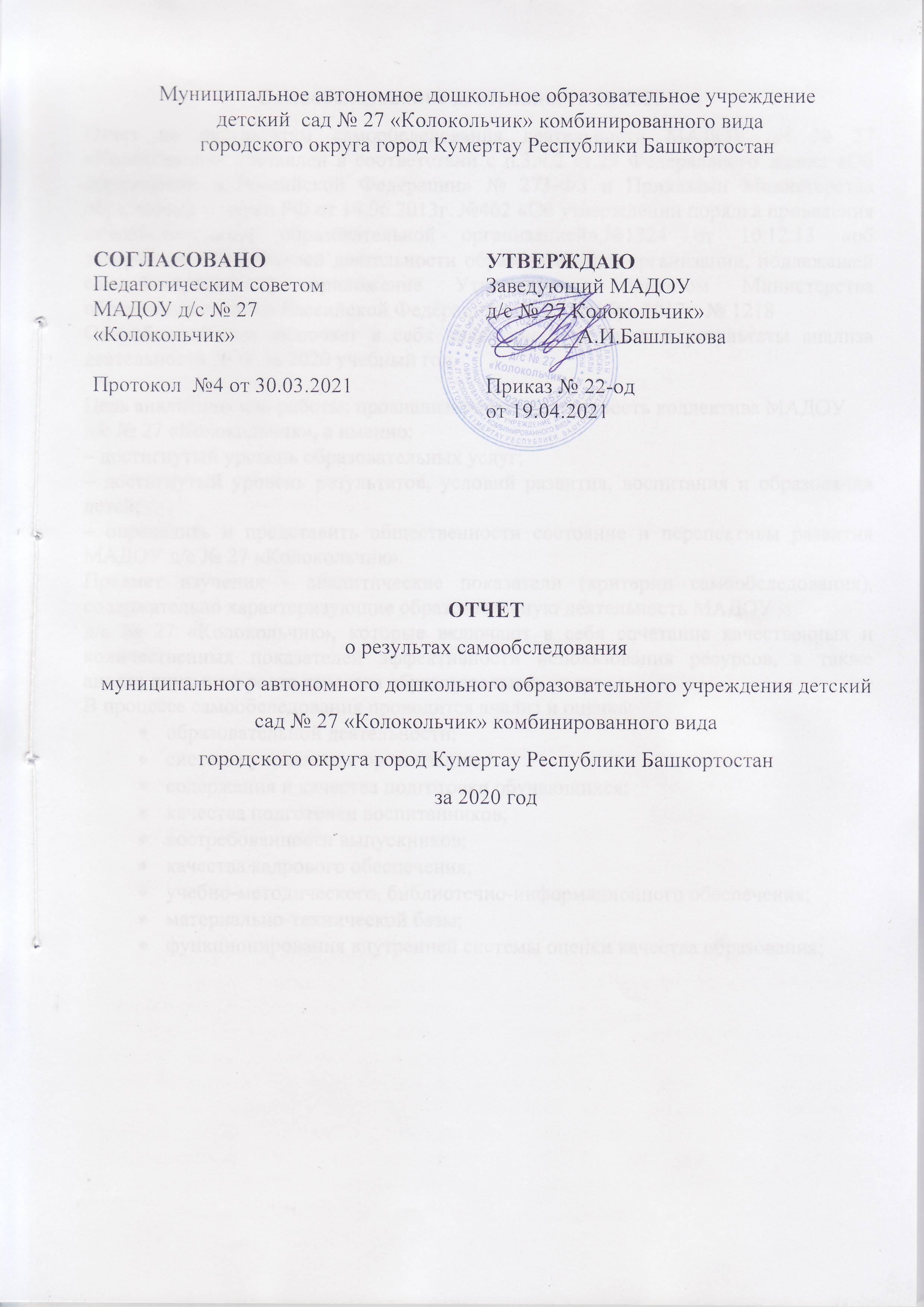 Самообследование деятельности за 2020 годОтчет по результатам самообследования деятельности МАДОУ д/с № 27 «Колокольчик» составлен в соответствии с п.3.ч.2 ст.29 Федерального закона «Об образовании в Российской Федерации» № 273-ФЗ и Приказами Министерства образования и науки РФ от 14.06.2013г. №462 «Об утверждении порядка проведения самообследования образовательной организацией»,№1324 от 10.12.13 «об утверждении показателей деятельности образовательной организации, подлежащей самообследованию», приложение Утверждѐнное приказом Министерства образования и науки Российской Федерации от 14. Декабря 2017г. № 1218Самообследование включает в себя аналитическую часть и результаты анализа деятельности ДОУ за 2020 учебный год.Цель аналитической работы: проанализировать деятельность коллектива МАДОУд/с № 27 «Колокольчик», а именно:– достигнутый уровень образовательных услуг;– достигнутый уровень результатов, условий развития, воспитания и образования детей;– определить и представить общественности состояние и перспективы развития МАДОУ д/с № 27 «Колокольчик».Предмет изучения - аналитические показатели (критерии самообследования), содержательно характеризующие образовательную деятельность МАДОУд/с № 27 «Колокольчик», которые включают в себя сочетание качественных и количественных показателей эффективности использования ресурсов, а также анализ динамики роста качества образовательных услуг.В процессе самообследования проводится анализ и оценка:образовательной деятельности;системы управления организации;содержания и качества подготовки обучающихся;качества подготовки воспитанников;востребованности выпускников;качества кадрового обеспечения;учебно-методического, библиотечно-информационного обеспечения;материально-технической базы;функционирования внутренней системы оценки качества образования;I. АНАЛИТИЧЕСКАЯ ЧАСТЬ.1. Общие сведения о ДОУПредметом деятельности Образовательной организации является оказание услуг в сфере дошкольного образования, в том числе путем реализации образовательных программ дошкольного образования. Целью деятельности Образовательной организации является образовательная деятельность по образовательным программам дошкольного образования, присмотр и уход за детьми. Для выполнения поставленных целей и задач Образовательная организация осуществляет образовательную деятельность по основной образовательной программе дошкольного образования, по адаптированной образовательной программе дошкольного образования детей с тяжелыми нарушениями речи. Организация работает по графику пятидневной рабочей недели с 7.30 до 18.00 час. Выходные дни - суббота, воскресенье, праздничные дни, установленные Правительством Российской Федерации и Республики Башкортостан.По проекту  1 корпус МАДОУ д/с № 27 «Колокольчик» рассчитан  на 11 групп  (328), 2 корпус на 4 группы (120):         -  группа раннего возраста – 4          -  группа младшего возраста – 2          -  средняя группа – 3          -  старшая группа – 2          -  старшая группа, работающая по адаптированной образовательной программе дошкольного  образования для воспитанников, имеющих нарушения речи (ФФНР, ОНР) с 5 до 6 лет – 1;         -  подготовительная к школе группа- 2;         -  подготовительная к школе группа, работающая по адаптированной образовательной программе дошкольного  образования для воспитанников, имеющих  нарушения речи (ФФНР, ОНР) с 6 до 7 лет – 1.Принцип комплектования групп – одновозрастной.Данные о наполняемости групп на 01.09.2020 г.Бесплатно посещали  ДОУ: 1  чел.Количество детей – инвалидов: -1.Численность детей поступивших  в ДОУ в 2020 году –  131    чел. Количество выпускников ДОУ  в школу  в 2020 году –   68  чел.   Выбывших по медицинским показателям – нет Вывод: ДОУ зарегистрировано и функционирует в соответствии с нормативными документами в сфере образования Российской Федерации. Муниципальное задание по наполняемости учреждения детьми выполнено полностью. 2.    Нормативно-правовое обеспечение управления образовательным учреждением.МАДОУ д/с № 27 «Колокольчик» осуществляет свою деятельность в соответствии с Законом «Об образовании в Российской Федерации» от 29 декабря 2012 г. № 273-ФЗ, а также следующими нормативно-правовыми   документами:*  Порядком организации образовательной деятельности, утвержденным приказом Министерства образования и науки РФ от30.08.2013 № 1014;*  Конвенцией ООН о правах ребёнка.*  Постановление, СП (Свод правил) Главного государственного санитарного врача России от 28.09.2020 №№ 28, СП 2.4.3648-20 "Об утверждении санитарных правил СП 2.4.3648-20 "Санитарно-эпидемиологические требования к организациям воспитания и обучения, отдыха и оздоровления детей и молодежи"* Постановление Главного государственного санитарного врача России от 27 октября 2020 года № 32 " Об утверждении санитарно-эпидемиологических правил и норм СанПиН 2.3/2.4.3590-20 "Санитарно-эпидемиологические требования к организации общественного питания населения" *    Письмом Министерства образования и науки РФ от 21.10.2010 г. 03-248 «О разработке Основной общеобразовательной программы дошкольного образования»;*  Постановлением Правительства РФ от 5 августа 2013 г. № 662 «Об осуществлении мониторинга системы образования».*  Приказом Министерства образования и науки Российской Федерации № 1155 от 17.10.2013г. «Об утверждении Федерального государственного образовательного стандарта дошкольного образования»;*   Федеральным законом «Об основных гарантиях прав ребёнка Российской Федерации» от 24.07.1998г. № 124-ФЗ;*  Действующими нормативно правовыми документами в сфере образования;* Распорядительными документами Учредителя;* Уставом МАДОУ д/с  №27 «Колокольчик». Управление детским садом осуществляется на основании локальных документов, утвержденных в установленном порядке:*  Коллективного договора;*  Договора между МАДОУ д/с № 27 «Колокольчик» и родителями (законными представителями);* Трудовых договоров между администрацией и работниками;* Штатного расписания;* Правил внутреннего трудового распорядка детского сада;*  Инструкций по организации охраны жизни и здоровья детей   и   работников детского сада;*  Должностных инструкций работников;* Годового плана работы детского сада;*  Планов работы специалистов и воспитателей;*  Приказов заведующего, других локальных актов.Управление ДОО осуществляется в соответствии с Федеральными законами, Законами Республики Башкортостан, нормативными правовыми актами и Уставом МАДОУ д/с № 27 «Колокольчик»  на основе сочетания принципов единоначалия и коллегиальности («Закон об образовании в РФ» ст. 26).Единоличным исполнительным органом образовательной организации является руководитель образовательной организации (заведующий), который осуществляет текущее руководство деятельностью образовательной организации. Компетенция, порядок формирования, сроки полномочий и порядок деятельности органов управления Образовательной организации определяются федеральным законодательством и настоящим Уставом.Формами самоуправления являются: Собрание трудового коллектива, Педагогический совет, Общее родительское собрание, Наблюдательный совет. Порядок выборов в органы самоуправления и их компетенции определяются Уставом. Деятельность коллегиальных органов управления осуществляется в соответствии с Положениями: Положение о Собрании трудового коллектива, Положение о Совете педагогов ДОУ, Положение об общем родительском собрании.Представительным органом работников является действующая в ДОУ первичная профсоюзная организация (ППО).Общее собрание (Собрание) работников образовательной организации является коллегиальным органом управления всех работников образовательной организации, которое представляет полномочия трудового коллектива. Структура Собрания: в состав Собрания входят все работники Образовательной организации. Педагогический совет является коллегиальным органом управления педагогического коллектива образовательной организации. Педагогический совет является постоянно действующим органом управления организации для рассмотрения основных вопросов воспитательно-образовательного процесса. Структура педагогического совета: в состав педагогического совета Образовательной организации входят руководитель, педагогические работники (с правом решающего голоса), иные работники, чья 4 деятельность связана с содержанием и организацией образовательной деятельности. На заседания педагогического совета могут быть приглашены представители общественных организаций, учителя школ, родители (законные представители) воспитанников Образовательной организации. Лица, приглашенные на заседание, пользуются правом совещательного голоса. В ДОУ используются различные формы контроля (оперативный, тематический, смотры-конкурсы) результаты которого обсуждаются на рабочих совещаниях и педагогических советах с целью дальнейшего совершенствования работы.В целях учета мнения родителей (законных представителей) несовершеннолетних обучающихся и педагогических работников по вопросам управления Образовательной организации и при принятии Образовательной организацией локальных нормативных актов, затрагивающих их права и законные интересы, по инициативе родителей (законных представителей) несовершеннолетних обучающихся и педагогических работников в образовательной организации создан и действует: - совет родителей (Устав 5.12) (законных представителей) несовершеннолетних обучающихся. Структура совета родителей: в состав совета родителей входят представители родителей (законных представителей) несовершеннолетних обучающихся, по одному от каждой группы.Система управления в ДОУ обеспечивает оптимальное сочетание традиционных и современных тенденций: программирование деятельности ДОУ в режиме развития, обеспечение инновационного процесса в ДОУ, комплексное сопровождение развития участников образовательной деятельности, что позволяет эффективно организовать образовательное пространство ДОУ. В 2020 году в систему управления МАДОУ д/с № 27 «Колокольчик» внедрили элементы электронного документооборота. Это упростило работу организации во время дистанционного функционирования.Вывод: структура и механизм управления ДОУ определяют стабильное функционирование. Демократизация системы управления способствует развитию инициативы участников образовательного процесса (педагогов, родителей (законных представителей), детей) и сотрудников ДОУ.3.    Оценка организации образовательного процессаОбразовательная деятельность в МАДОУ д/с № 27 «Колокольчик» организована в соответствии с Федеральным законом от 29.12.2012 №273-Ф3 «Об образовании в Российской Федерации», ФГОС дошкольного образования, СП 2.4.3648-20 «Санитарно-эпидемиологические требования к организациям воспитания и обучения, отдыха и оздоровления детей и молодежи».Образовательная деятельность ведется на основании утвержденной Основной образовательной программой дошкольного образования МАДОУ д/с   № 27 «Колокольчик»,  которая составлена в соответствии с ФГОС ДО, с учетом примерной образовательной программой дошкольного образования, Инновационной программой дошкольного образования «ОТ РОЖДЕНИЯ ДО ШКОЛЫ». Под ред. Н. Е. Вераксы, Т. С. Комаровой, Э.М.Дорофеевой, 2020г, санитарно - эпидемиологическими правилами и нормативами, с учетом недельной нагрузки и направлена на формирование общей культуры воспитанников, развитие физических, интеллектуальных, нравственных, эстетических и личностных качеств с учётом возрастных и индивидуальных особенностей, формирование предпосылок учебной деятельности, сохранение и укрепление здоровья детей дошкольного возраста. В ДОО реализуется Адаптированная образовательная программа дошкольного образования детей с тяжелыми нарушениями речи МАДОУ д/с № 27 «Колокольчик», которая разработана в соответствии с Примерной основной адаптированной образовательной программой дошкольного образования детей с тяжелыми нарушениями речи (одобренной решением федерального учебно-методического объединения по общему образованию, протокол от 07 декабря 2017 г. .№ 6/17), составленной в соответствии с Федеральным законом «Об образовании в Российской Федерации» и Федеральным государственным образовательным стандартом дошкольного образования (далее - ФГОС ДО, Стандарт), - комплексной образовательной программой дошкольного образования для детей с тяжелыми нарушениями речи (общим недоразвитием речи) с 3 до 7 лет, автор Н.В.Нищева. Образовательная деятельность ведётся на русском языке, в очной форме, нормативный срок обучения 5 лет, уровень образования – дошкольное образование.Образовательный процесс в ДОУ строится с учетом контингента воспитанников, их индивидуальных и возрастных особенностей.  В МАДОУ д/с № 27 «Колокольчик» реализуются следующие парциальные программы дошкольного образования:Парциальные программы: Здоровьесберегающая программа «Как растить здорового ребенка» В.Г. Алямовской.Программа социально - эмоционального развития дошкольников « Я – Ты – Мы»   О. Л. Князевой.«Программа экологического образования детей дошкольного возраста»                 С.Н. Николаевой.- «Патриотическое воспитание» Н.В.Алешина- «Музыкальные шедевры» В.В.Радынова -  В.П.Новикова «Математика в детском саду»Региональные программы:Программа « Я-Башкортостанец» Р. Л. Агишевой.Программа « Земля отцов » Р.Л. Агишевой.Программа « Ознакомление с родным краем » Ф. ФазлыевойПрограмма «Оскон» З.Ф.Нафикова, Ф.Г.АзнабаеваПрограмма «Академия детства» Ф.Г.Азнабаева, М.И.Фаизова,  З.А.АгзамоваПри организации образовательного процесса учитываются принципы интеграции образовательных областей (физическое развитие, познавательное развитие, речевое развитие, социально-коммуникативное развитие, художественно-эстетическое развитие) в соответствии с возрастными возможностями и особенностями детей. Основной формой образования и воспитания является игра и виды детской деятельности (игровая, коммуникативная, трудовая, познавательно-исследовательская, продуктивная, музыкально-художественная, восприятие художественной литературы).В основу организации образовательного процесса определен комплексно-тематический принцип планирования. На отчетный период в МАДОУ д/с № 27 «Колокольчик» функционирует 13 групп, которые сформированы по возрастному принципу.- Общая численность воспитанников: 399 детей, из них:В ДОУ созданы условия для разностороннего развития детей с 1,5 до 7 лет - детский сад оснащен оборудованием для разнообразных видов детской деятельности в помещении и на прогулочных участках. Учебный план составлен в соответствии с санитарными и методическими требованиями, содержание выстроено в соответствии с ФГОС. При составлении плана учтены предельно допустимые нормы учебной нагрузки.Образовательный процесс осуществляется: согласно утвержденному годовому плану, в соответствии с требованиями СанПиН, режимам - с учетом теплого и холодного периода года.Продолжительность ООД:во второй подгруппе раннего возраста (от 2 до 3 лет) - 8 - 10 минут;в  младшей подгруппе (от 3 до 4 лет) – не более 15 минут;в средней подгруппе (от 4 до 5 лет) - не более 20 минут;в старшей подгруппе (от 5 до 6 лет) - не более 25 минут;подготовительной к школе подгруппе (от 6 до 7 лет) — не более 30 минут.В середине ООД педагоги проводят физкультминутку. Между ОД предусмотрены перерывы продолжительностью 10 минут.Общий объем обязательной части программы составляет не менее 60% времени, 40% часть  ООП ДО, формируемая участниками образовательных отношений. Основная часть рассчитана в соответствии с возрастом воспитанников, основными направлениями их развития, спецификой дошкольного образования и включает время, отведенное на:- образовательную деятельность, осуществляемую в процессе организации различных видов детской деятельности;- образовательную деятельность, осуществляемую в ходе режимных моментов;- самостоятельную деятельность;- взаимодействие с семьями воспитанников.В ДОУ создана современная, эстетически привлекательная предметно-развивающая среда, активно используются инновационные методы, средства и формы дошкольного образования, созданы комфортные условия для прогулок воспитанников, развития двигательной активности на воздухе.Все базисные компоненты включают оптимальные условия для полноценного физического, познавательно-речевого, художественно-эстетического и социально-личностного развития дошкольников.В течение учебного года в ДОУ проводятся мероприятия по охране и укреплению здоровья воспитанников: закаливающие процедуры, физкультурно- оздоровительные, профилактические, также мероприятия по обеспечению интеллектуального, личностного и физического развития воспитанника; приобщения детей к общечеловеческим ценностям;взаимодействия с семьей для обеспечения полноценного развития воспитанника.Содержание образовательного процесса представлено по пяти образовательным областям: социально-коммуникативное, познавательное, речевое, художественно - эстетическое и физическое развитие.Основные блоки организации образовательного процесса:совместная деятельность педагога и воспитанников в рамках организованной образовательной деятельности (далее ООД);при проведении режимных моментов;при взаимодействии с родителями (законными представителями);свободная деятельность детей.Образовательный процесс строится на адекватных возрасту формах работы с детьми, с учётом индивидуальных особенностей детей и их способностей. При организации образовательного процесса учитываются национально-культурные, климатические условия.В работе с детьми педагоги используют образовательные технологии деятельностного типа: развивающее обучения, проблемное обучения, проектную деятельность. В условиях распространения новой коронавирусной инфекции, в соответствии с Постановлением Главного государственного санитарного врача Российской Федерации № 16 от 30.06.2020 г. «Об утверждении санитарно-эпидемиологических правил к устройству, содержанию и организации работы образовательных организаций в условиях распространения коронавирусной инфекции» и методическими рекомендациями по организации работы образовательных учреждений, утвержденными Главным государственным санитарным врачом РФ 8 мая 2020 года, в МАДОУ д/с № 27 «Колокольчик» выстроен особый режим работы: разработаны распорядительные локальные акты, необходимые для оптимального функционирования образовательного учреждения в условиях новой коронавирусной инфекции; проведена разъяснительная работа с сотрудниками МАДОУ д/с № 27 «Колокольчик»; организовано информирование родителей (законных представителей) о режиме функционирования МАДОУ д/с № 27 «Колокольчик»  в условиях распространения COVID-19; учреждение обеспечено необходимым оборудованием (бесконтактными термометрами, бактерицидными облучателями, рециркуляторами, дезинфекционными средствами, разрешенными к применению в установленном порядке и обладающими вирулицидными свойствами, средствами личной гигиены и др.); организация учебного процесса осуществляется по специально разработанному графику.В период самоизоляции, введенной в качестве ограничительного мероприятия в Республике Башкортостан, воспитатели вели занятия с детьми дистанционно через Skype, WhatsApp, социальные сети. В условиях эпидемиологической ситуации и режима повышенной готовности жить и работать на самоизоляции коллективу приходилось по-новому. Педагоги ежедневно разрабатывали содержание обучающей деятельности в соответствии с программой и планом работы. Задача педагогического коллектива заключалась в следующем - предложить родителям (законным представителям) наиболее разнообразные и эффективные методы и приемы работы с детьми.Чтобы помочь родителям организовать привычный для детей режим, педагоги детского сада систематически проводили консультации, оказывали методическую и по возможности техническую помощь. Родители (законные представители) были обеспечены последовательными инструкциями, карточками, картинами, презентациями, мультфильмами, в соответствии с темами, в форме обучающих и развивающих занятий. Также педагоги сделали подборку подвижных игр, в которые дети могут поиграть со своими родителями (законным представителям) или другими членами семьи. Выполнение творческих заданий предварялось презентацией или фотографиями с пошаговыми этапами выполнения.Родители (законные представители), в свою очередь, реализовывали образовательные задачи, полученные от воспитателя, сотрудничали с воспитателями, а также каждый день информировали педагогов о состоянии здоровья ребенка и всех членов семьи. Главное для родителей (законных представителей) - обеспечивать соблюдение режима дня, приблизительно такого же, как в детском саду.Дистанционные образовательные технологии позволяли родителям (законным представителям), при помощи педагогов, эффективно и грамотно организовать деятельность детей дома, общение детей и родителей (законных представителей) шло более интересно и насыщенно. Это позволило детям не скучать и проводить с пользой время дома, получить больше внимания, любви и общения со стороны самых близких ему людей, а родителям (законным представителям) это помогло лучше узнать своих детей: их интересы, потребности, желания и способности.Внедряя дистанционные образовательные технологии в образовательную деятельность дошкольников, педагоги тем самым параллельно повышали и уровень педагогической компетентности родителей (законных представителей). Родители (законные представители) выступали равноправными участниками образовательных отношений, примеряли на себя роль педагога, наставника.Вывод: образовательный процесс в ДОУ организован в соответствии с основными направлениями социально-экономического развития Российской Федерации, государственной политикой в сфере образования, ФГОС ДО, Основной образовательной программой дошкольного образования МАДОУ д/с   № 27 «Колокольчик», Адаптированной основной программой дошкольного образования для детей с тяжелыми нарушениями речи МАДОУ д/с № 27 «Колокольчик». Образовательный процесс в ДОУ организован в соответствии с требованиями, предъявляемыми законодательством к дошкольному образованию и направлен на сохранение и укрепление здоровья воспитанников, предоставление равных возможностей для их полноценного развития и подготовки к дальнейшей учебной деятельности и жизни в современных условиях. 4. Качество образовательной работы ДОУПовышение качества образования неразрывно связано с повышением уровня профессионального мастерства  педагогов. В основе системы повышения квалификации в ДОУ лежат следующие управленческие документы: график повышения квалификации педагогических и руководящих работников на 2020 г., ежегодный план работы ДОУ, график аттестации педагогов на 2020 г.Остальные педагогические работники повышают профессиональный уровень в соответствии с Законом РФ «Об образовании в Российской Федерации» 1 раз в 3 года.Анализ  профессионального уровня педагогического коллективаМетодическая работа в ДОУ направлена на повышении компетентности педагога в вопросах совершенствования образовательного процесса и создание такой образовательной среды, в которой полностью будет реализован творческий потенциал каждого педагога, всего педагогического коллектива и, в конечном счете, на обеспечение качества образовательного процесса ДОУ.При планировании и проведении методической работы в ДОУ отдается предпочтение активным формам обучения, таким как: семинары-практикумы, круглые столы, просмотры открытых мероприятий, взаимопосещения.В течение 2020 года педагоги ДОУ посетили курсы повышения квалификации: 	Прошли аттестацию: В 2020 учебном  году прошли аттестацию 4 воспитателя  на высшую и 2 воспитателя на первую  квалификационную категорию соответственно:Гайсарова Р.Г.,Бекетова И.А,Настина Е.И,Кужакова Р.Р.Гафарова У.З..Все педагоги занимались самообразованием по различным темам и проблемам; форма отчетности разнообразна: выступления на различных уровнях, открытые занятия и показы, собеседования, составление планов, самоанализ, выступления в дистанционно через Skype, WhatsApp, социальные сети.В течение 2020  года были проведены следующие мероприятия:В 2020  году возросла результативность участия педагогов и воспитанников ДОУ в различных конкурсах и мероприятиях:5. Результаты образовательной деятельности за 2020  годВ течение учебного года педагоги ДОУ осуществляли анализ выполнения программы по всем направлениям во всех возрастных группах. В сентябре и в мае был проведен мониторинг развития детей по  образовательным областям.  В процессе мониторинга исследовали физические, интеллектуальные, личностные качества ребенка путем наблюдений за ребенком, бесед, игр, экспертных оценок и др. Для получения информации по усвоению воспитанниками программы былиобследованы все воспитанники. Результаты мониторинга показали, что по всем областям предусмотренных основной образовательной программой дошкольного образования имеются одинаковые стабильные результаты.Стабильные показатели усвоения программы являются результатом планомерной работы педагогического коллектива, активное участие педагогов и воспитанников в фестивалях, смотрах и конкурсах города, способствуют самореализации педагогов и воспитанников, а так же способствует формированию учебной мотивации у дошкольников. Кроме того педагогиДОУ открыты для инновационных изменений, регулярно занимаются повышением своей квалификации и применяют полученные знания на практике. Немаловажную роль в стабильности результатов играет продуманное и четкое руководство педагогическим коллективом, которое своевременно определяет ориентиры в образовательной деятельности коллектива.Вывод:Образовательный процесс в ДОУ осуществляется в соответствии с ООП ДО МАДОУ д/с № 27 «Колокольчик», АОП ДО МАДОУ д/с № 27 «Колокольчик», годовым планированием и учебным планом. Целесообразное использование передовых педагогических технологий (здоровьесберегающие, информационно-коммуникативные) позволило повысить на более высокий  уровень качество образовательной работы ДОУ. Коррекционная работа в ДОО Первостепенной задачей нашей дошкольной организации является коррекция речевого развития детей дошкольного возраста в условиях комбинированного детского сада.Отчет учителя-логопеда Е.И.Настиной за 2020 учебный годДля решения задачи речевого развития в МАДОУ д/с № 27 «Колокольчик» регулярно проводятся фронтальные логопедические занятия со всеми воспитанниками по развитию речи, ознакомлению с окружающим, коррекции речевых нарушений в повседневной жизни, играх, самостоятельной деятельности. Педагоги создают условия для развития у детей речевого общении со взрослыми и сверстниками, следят за правильным произношением, в случае необходимости поправляют и упражняют детей (организуют звукоподражательные игры, проводят занятия по звуковому анализу слова, используют чистоговорки, скороговорки, загадки, стихотворения). Побуждают детей обращаться к взрослому с вопросами, суждениями, высказываниями, задают образцы правильной литературной речи. Структура речевого дефекта и степень его выраженности определяют задачи логопедической работы в каждой из возрастных групп: формирование лексико-грамматических средств языка, звукопроизношения и фонематических процессов, связной речи в соответствии с возрастными нормативами и подготовке детей к овладению грамотой. Учитель-логопед Настина Е.И.работает  в тесном контакте с педагогами и родителями своих групп. Много внимания уделяют развитию артикуляционной и мелкой моторики, просодической стороны речи. В дошкольной организации систематически и плодотворно работает психолого-медико-педагогический консилиум ДОО, на котором рассматриваются и решаются вопросы взаимодействия педагогов организации и специалистов в психолого-педагогическом процессе, освещаются вопросы определения групп детей для осуществления индивидуального образовательного маршрута. Вывод: Результатом осуществления воспитательно-образовательной и коррекционной работы явилась качественная подготовка детей к обучению в школе, которая осуществлялась под непосредственным проведением диагностического обследования детей на психолого-медико-педагогических консилиумах ДОО, ЗПМПК города Кумертау. Создаются условия:  Мотивационной готовности к школе (желание учиться);  Развитие психических функций;  Интеллектуальное развитие;  Развитие мелкой моторики, подготовки руки к письму.6. Функционирование ВСОКОВ МАДОУ д/с № 27 «Колокольчик»  имеется Положение о внутренней системе оценки качества образования, которое определяет цель, задачи и порядок оценки качества образования. Положение разработано в соответствии с действующими правовыми и нормативными документами системы образования: - Федеральным Законом Российской Федерации от 29.12.2012 № 273 - ФЗ «Об образовании в Российской Федерации»; - Федеральным государственным образовательным стандартом дошкольного образования» (Приказ Минобрнауки России от 17.10.2013 N 1155); - Приказом Минобрнауки России "Об утверждении Порядка организации и осуществления образовательной деятельности по основным общеобразовательным программам-образовательным программам дошкольного образования" (от 30.08.2013 N 1014, зарегистрировано в Минюсте России 26.09.2013 N 30038); 19 - Постановлением Главного государственного санитарного врача Российской Федерации от 15.05.2013г. №26 «Об утверждении СанПиН 2.4.1.3049-13 «Санитарно-эпидемиологическиетребования к устройству, содержанию и организации режима работы дошкольных образовательных организаций»; - Порядком проведения самообследования образовательной организацией, утвержденный приказом Министерства образования и науки Российской Федерации от 14.06.2013 №462; - Показателями деятельности образовательной организации, подлежащей самообследованию, утвержденные приказом Министерства образования и науки Российской Федерации от 10.10.2013 №1324; - Уставом муниципального автономного дошкольного образовательного учреждения детский сад № 27 «Колокольчик» комбинированного вида городского округа город Кумертау Республики Башкортостан. Внутренняя система оценки качества образования ДОО (далее – ВСОКО) предназначена для управления качеством образования в ДОО, обеспечения участников образовательных отношений и общества в целом объективной и достоверной информацией о качестве образования, предоставляемого ДОО, и о её тенденциях развития. В рамках ВСОКО осуществляется внутренняя оценка качества образования, выполняемая самостоятельно ДОО с помощью процедур самообследования и мониторинга. Внутренняя оценка образовательных достижений воспитанников осуществляется педагогическими работниками. Целью функционирования ВСОКО заключается в выявлении степени соответствия требованиям федерального государственного образовательного стандарта дошкольного образования.Результаты освоения программы воспитанники ДОУНа начало года обследовано 333 воспитанника.На конец года обследовано 365 воспитанников.Познавательное развитие на начало года:Достигли запланированного показателя- 60 ч., 18% Неполное достижение- 196ч.,59% Низкий уровень достижения- 77ч.,23 %Познавательное развитие на конец года:Достигли запланированного показателя- 174ч., 48% Неполное достижение- 162ч.,44% Низкий уровень достижения- 29ч.,8 %Образовательная область «Речевое  развитие»На начало года обследовано 333 воспитанника.На конец года обследовано 365 воспитанников.Речевое развитие на начало года: Достигли запланированного показателя - 58 ч., 17% Неполное достижение - 178ч.,54% Низкий уровень достижения - 97ч.,29 %Речевое развитие на конец года: Достигли запланированного показателя - 174 ч., 48% Неполное достижение - 171ч.,47% Низкий уровень достижения - 20ч.,5%Образовательная область «Социально-коммуникативное  развитие»На начало года обследовано 333 воспитанника. На конец года обследовано 365 воспитанников. Социально-коммуникативное  развитие на начало года: Достигли запланированного показателя - 56 ч., 17% Неполное достижение - 193ч.,58% Низкий уровень достижения - 84ч.,25 %Социально-коммуникативное  развитие на конец года: Достигли запланированного показателя - 197 ч., 54% Неполное достижение – 156 ч.,43% Низкий уровень достижения - 12ч.,3%Образовательная область «Художественно-эстетическое  развитие»На начало года обследовано 333 воспитанника. На конец года обследовано 365 воспитанников. Художественно-эстетическое развитие на начало года: Достигли запланированного показателя - 68 ч., 20% Неполное достижение - 177ч.,54% Низкий уровень достижения - 88ч.,26 %Художественно-эстетическое развитие на конец года: Достигли запланированного показателя - 197 ч., 54% Неполное достижение - 151ч.,41% Низкий уровень достижения - 17ч.,5 %Образовательная область «Физическое развитие»На начало года обследовано 333 воспитанника. На конец года обследовано 365 воспитанников. Физическое  развитие на начало года: Достигли запланированного показателя - 76 ч., 23% Неполное достижение - 197ч.,59% Низкий уровень достижения - 60ч.,18 %Физическое  развитие на конец года: Достигли запланированного показателя - 212 ч., 58% Неполное достижение - 152ч.,41% Низкий уровень достижения - 1ч.,1 %Сводная таблица по высоким показателям образовательных областейНа начало года обследовано 333 воспитанника.На конец года обследовано 365 воспитанников.Средние показания по всем областям:на начало года: Достигли запланированного показателя – 63ч., 19% Неполное достижение - 190ч., 57% Низкий уровень достижения - 80ч., 24 %на конец  года: Достигли запланированного показателя – 190ч., 52% Неполное достижение - 124ч., 34% Низкий уровень достижения - 51ч., 14 %Внедрение инновационных форм дошкольного образования и воспитания.Так приоритетными направлениями для развития инновационной деятельности детского сада были определены:1 Внедрение в воспитательно-образовательный процесс здоровьесберегающих технологий.2 Игровые технологии.3 Использование метода образовательных проектов.4 Детское исследование.5. Моделирование как метод обучения детей дошкольного возраста.6.ИКТ для развития дошкольников.Главная задача любого дошкольного учреждения – охрана жизни и здоровья воспитанников. Именно этому направлению уделяем большое внимание. Стала потребность включения в процесс физического воспитания дошкольников оздоровительных технологий. Данная технология нацелена на достижение динамичного, и вместе с тем устойчивого к болезнетворным и экстремальным воздействиям на детский организм. Для каждого ребенка определялись исходные параметры его физического развития, двигательной подготовленности. Большое внимание уделяем двигательной активности в течении всего дня. Виды здоровьесберегающих технологий в ДОУ: · медико-профилактические; · физкультурно-оздоровительные; · технологии обеспечения социально-психологического благополучия ребенка; · валеологического просвещения родителей.Игровая педагогическая технология – организация педагогического процесса в форме различных педагогических игр. Главный компонент игровой технологии – непосредственное и систематическое общение педагога и детей.Проектный метод в деятельности ДОУ.Уникальным средством обеспечения сотрудничества, сотворчества детей и взрослых, способом реализации личностно-ориентированного подхода к образованию является технология проектирования и использование метода проектов в ДОУ с интеграцией в различных образовательных областях.Детское исследование как метод обучения.Использование метода исследования в образовательной деятельности дошкольного учреждения как метода интегративного обучения дошкольников позволяет значительно повысить самостоятельную активность детей, потребность в получении новых знаний и новой информации, развить творческие способности, умение применять полученные знания на практике.Моделирование как метод обучения детей дошкольного возраста.Метод моделирования, разработанный Д. Б. Элькониным, Л. А. Венгером, Н. А. Ветлугиной, заключается в том, что мышление ребенка развивают с помощью специальных схем, моделей, которые в наглядной и доступной для него форме воспроизводят скрытые свойства и связи того или иного объекта.ИКТ для развития дошкольников.Одним из наиболее актуальных направлений в современных игровых технологиях являются информационные компьютерные технологии:-глобальной сети интернет,-использование компьютера для ведения документации,-использование мультимедийных презентация,-использование развивающих компьютерных программ.7. Семья и дошкольная образовательная организация. Социальный портрет семей воспитанников.Трудовая занятость мамыОбразование родителейНациональный состав  семейВ течение года проводились изучение воспитателями семейной микросреды (составление социального поля); - анкетирование родителей с целью изучения мнения о работе детского сада и налаживания единой линии воспитания детей.8. Анализ системы взаимодействия с родителямиБыл проведен онлайн опрос родителей по уровню удовлетворенности работой ДОУ и педагогами 9. Дополнительное  образование детей:На протяжении всего учебного года в детском саду предоставлялись платные образовательные услуги. Родители, по своему желанию,  могли выбирать  из 8 кружков разной направленности. Педагоги, которые вели кружки, работали добросовестно, творчески в течение всего учебного года.10. Медицинское обслуживаниеМедицинский кабинет оснащён необходимым медицинским оборудованием, медикаментами на 95 %.Медицинская сестра наряду с администрацией ДОУ несет ответственность за здоровье и физическое развитие детей, проведение лечебно-профилактических мероприятий, соблюдение санитарно-гигиенических норм, режима, за качеством питания.Дети, посещающие ДОУ, имеют медицинскую карту, прививочный сертификат.Педагогический состав ДОУ и медперсонал совместно решают вопросы профилактики заболеваемости с учетом личностно ориентированного подхода, кадровой политики, материально-технического оснащения, взаимодействия с семьей в вопросах закаливания, физического развития и приобщения детей к спорту. Все оздоровительные и профилактические мероприятия для детей планируются и согласовываются с медсестрой. Распределение воспитанников по группам здоровьяВывод: Медицинское обслуживание в ДОУ организовано в соответствии с Договором об оказании медицинских услуг и направлено на выполнение СанПиНа 2.4.1.3049-13 «Санитарно-эпидемиологические требования к устройству, содержанию и организации режима работы дошкольных образовательных организаций» и направлено на укрепление здоровья воспитанников  и профилактику различных заболеваний.11. Организация питанияОрганизация питания в ДОУ соответствует санитарно-эпидемиологическим правилам и нормативам. В ДОУ организовано 4-х разовое питание: завтрак, 2-ой завтрак, обед, полдник. ДОУ работает по десятидневному меню, утверждённым заведующей ДОУ, питание осуществляется  аутсорсером ООО «Рацион» Питание организовано в соответствии с примерным десятидневным меню, составленным с учетом рекомендуемых среднесуточных норм:  для детей от 1,5 до 7 лет. Выдача готовой пищи осуществляется только после проведения приемочного контроля бракеражной комиссией в составе повара, представителя педагогического коллектива, медицинского работника.Старшая медицинская сестра и повар контролируют нормы, калорийность пищи, энергетическую ценность блюд, сбалансированность питания и пр.Вывод:Питание детей в ДОУ организовано в соответствии с десятидневным меню, согласованному с заведующей ДОУ. направлено на сохранение и укрепление здоровья воспитанников и  на выполнение СанПиНа 2.4.1.3049-13 12. Кадровое обеспечениеОбщее количество педагогов ДОУ – 28 человек, из них:- руководящий состав – 1 человек (заведующий);- педагогический состав – 27 человек.ДОУ полностью укомплектовано педагогическими кадрами.Анализ педагогического состава ДОУ:По квалификационным  категориям:По стажу работы:Анализ педагогического состава более  85 % педагогов имеют стаж работы свыше 20 лет, что указывает на профессионализм педагогических кадров ДОУ. Они целенаправленно и в системе организуют образовательный процесс, проявляют творчество и педагогическое мастерство в проведении ООД, совместной деятельности. Педагоги самостоятельно планируют и отбирают методический материал, способны анализировать методическую литературу с точки зрения ее целесообразности для конкретной группы, владеют способами организации педагогического процесса на основе индивидуализации и интеграции.Вывод:Анализ педагогического состава ДОУ позволяет сделать выводы о том, что педагогический  коллектив имеет достаточный уровень педагогической культуры, стабильный, работоспособный. Достаточный профессиональный уровень педагогов позволяет решать задачи воспитания и развития каждого ребенка.13. Информационно-образовательная средаФункционирование информационной образовательной среды в ДОУ  для организации процесса управления, методической и педагогической деятельности обеспечивается техническими и аппаратными средствами, сетевыми и коммуникационными устройствами.Имеющееся в ДОУ информационное обеспечение образовательного процесса позволяет в электронной форме:1) управлять образовательным процессом: оформлять документы (приказы, отчёты и т.д.), при этом используются офисные программы (MicrosoftWord, Excel, PowerPoint), осуществлять электронный документооборот, сопровождать переписки с внешними организациями, физическими лицами, хранить в базе данных различную информацию;2) вести учёт труда и заработной платы, формировать и передавать электронные отчеты во все контролирующие органы.3) создавать и редактировать электронные таблицы, тексты и презентации;4) использовать интерактивные дидактические материалы, образовательные ресурсы:5) осуществлять взаимодействие между участниками образовательного процесса,  у ДОУ имеется электронный адрес и официальный сайт.Информационное обеспечение образовательного процесса требует наличие квалифицированных кадров:из 28 педагогических  и руководящих работников ДОУ информационно – коммуникационными технологиями владеют 28 человек.Вывод: информационное обеспечение в ДОУ  соответствует требованиям реализуемой образовательной программы.14. Материально-техническая базаВажным фактором, благоприятно влияющим на качество образования, распространение современных технологий и методов воспитания, является состояние материально-технической базы.Создание материально-технических условий ДОУ проходит с учётом действующих СанПиН. Работа по материально-техническому обеспечению планируется в годовом плане.В ДОУ функционирует 15 групп.  В детском саду так же имеется:Кабинет учителя – логопеда -1;Музыкальный зал- 1;Физкультурный зал- 1;Медицинский кабинет-1;Кабинет доп.услуг-1;Процедурный кабинет-1.Все помещения оснащены современным специальным техническим, учебным и игровым оборудованием, разнообразными наглядными пособиями с учетом финансовых возможностей ДОУ.Особенностью предметно-развивающей среды ДОУ является ее многофункциональность: эффективное использование одних и тех же помещений для разных форм дошкольного образования. Оборудование используется рационально, ведётся учёт материальных ценностей, приказом по ДОУ назначены ответственные лица за сохранность имущества. Вопросы по материально-техническому обеспечению рассматриваются на рабочих совещаниях.Площадь на одного воспитанника соответствует лицензионному нормативу. Здание, территория ДОУ соответствует санитарно-эпидемиологическим правилам и нормативам, требованиям пожарной и электробезопасности, нормам охраны труда. Проведена аттестация рабочих мест.В ДОУ созданы условия для питания воспитанников, а также для хранения и приготовления пищи, для организации качественного питания в соответствии с санитарно-эпидемиологическим правилам и нормативам.Вывод:Материально-техническая база ДОУ находится в хорошем состоянии. Для повышения качества предоставляемых услуг необходимо продолжать пополнять предметно-развивающую среду ДОУ в соответствии с ФГОС ДО.15. Финансирование и хозяйственная деятельность ДОУ	Финансовые ресурсы ДОУ состоят из бюджетного  (муниципального, республиканского, федерального) финансирования и внебюджетного (прибыль от дополнительных платных услуг,  помощь спонсоров).Вывод: хозяйственная деятельность ведется в соответствии с планом мероприятий на текущий год.II. РЕЗУЛЬТАТ АНАЛИЗА ДЕЯТЕЛЬНОСТИ ДОУРезультаты самообследования деятельности ДОУ позволяют сделать вывод о том, что в ДОУ созданы условия для реализации ООП ДО детского сада, однако они требуют дополнительного оснащения и обеспечения.  Для дальнейшего совершенствования педагогического процесса основной целью считать следующее: создание адаптивной модели ДОУ, способствующей развитию творческой, целостной личности,  посредством организации тесного сотрудничества с окружающим социумом и родителями.Для успешной деятельности в условиях модернизации образования МАДОУ д/с № 27 « Колокольчик» должно реализовать следующие задачи:Показатели деятельности дошкольной образовательной организации, подлежащей самообследованиюПриложение № 1Утвержденыприказом Министерства образованияи науки Российской Федерацииот 10 декабря 2013 г. N 13243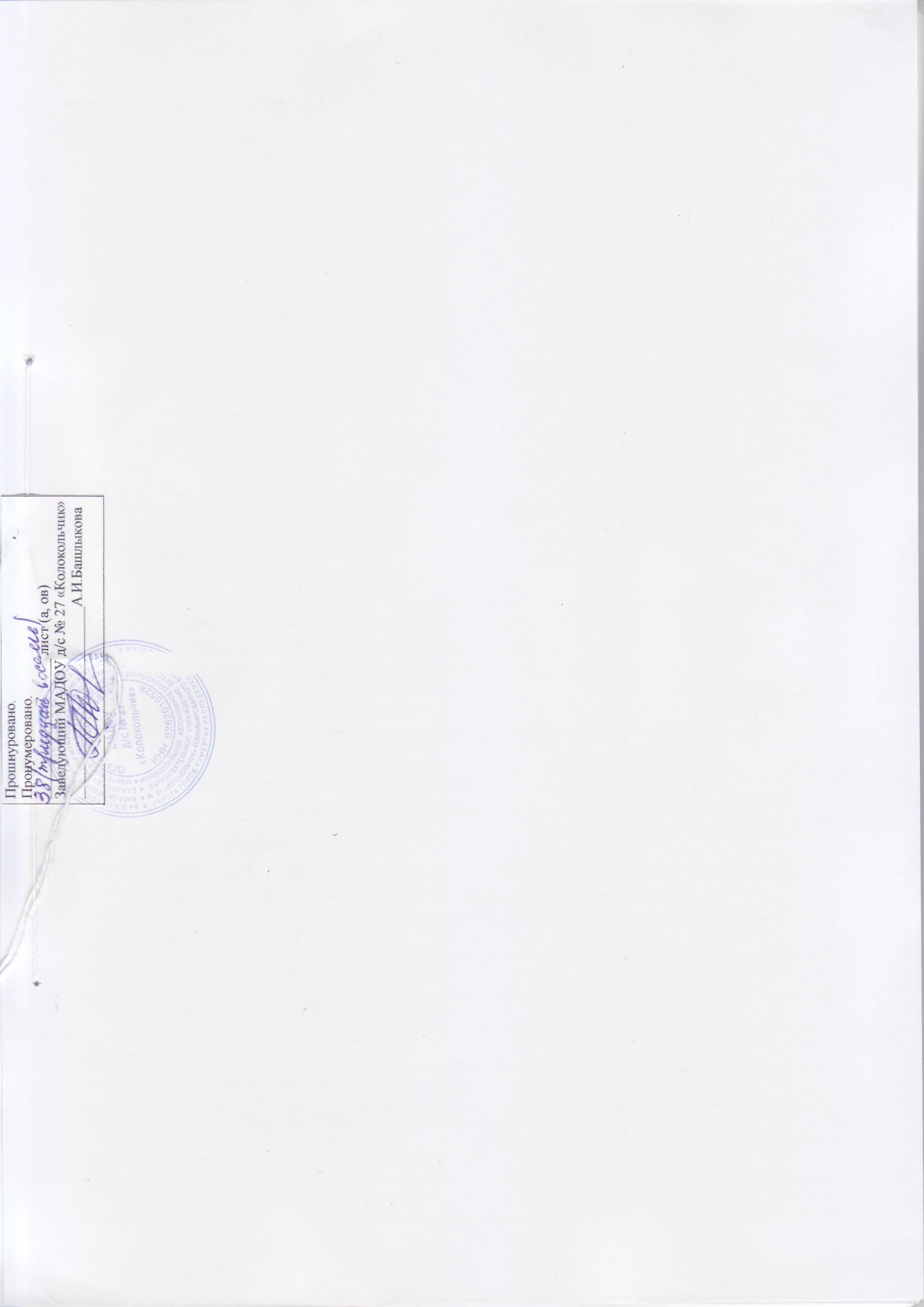 1. Наименование ДОУМуниципальное автономное дошкольное образовательное учреждение детский сад № 27 «Колокольчик» комбинированного вида городского округа город Кумертау Республика Башкортостан (МАДОУ д/с № 27 «Колокольчик») 2.Учредитель Администрация городского округа город Кумертау Республика Башкортостан3. Лицензия Серия 02Л01 № 0005643, регистрационный № 3829 от 17 февраля 2016 г. (бессрочная)4. Свидетельство о государственной аккредитацииДекабрь 2010 г.5. Режим работыПятидневная рабочая неделя с 7.30 до 18.00  (10ч 30 мин)6. Юридический адрес453300, Республика Башкортостан, г. Кумертау, ул. 40 лет Победы, 9 7. Фактический адрес 1 корпус: 453300, Республика Башкортостан, г. Кумертау, ул. 40 лет Победы, 9;2 корпус: 453300, Республика Башкортостан, г. Кумертау, ул. 40 лет Победы, 267.Контактный телефон  8(34761) 2 – 27 – 218. Адрес электронной почтыmadouds27@mail.ru9. Адрес сайтаhttp://ds27kolokolchik.ru/Возрастные группыКоличество группНаполняемость по нормамФактическая наполняемостьВторая группа раннего возраста (1,5-3 года)26056Младшая группа (3-4 года)4120106Средняя группа (с 4 до 5 лет)310282Старшая группа (с 5 до 6 лет)26854Старшая группа (с 5 до 6 лет),работающая по адаптированной образовательной программе дошкольного образования для воспитанников, имеющих  нарушения речи (ФФНР, ОНР).                             11526Подготовительная к школе группа (с 6 до 7 лет)26850Подготовительная к школе группа (с 6 до 7 лет), работающая по адаптированной образовательной программе дошкольного образования для воспитанников,  имеющих нарушения речи (ФФНР. ОНР).                             11525ИТОГО448399№/пСведения Количество 1Общее количество детей в ДОУ3992Количество групп, детей в них Количество групп, детей в них 2- вторая группа раннего возраста  №15«Малышок»292- вторая группа раннего возраста  №14272-младшая группа №12272-младшая группа №13272-младшая группа №9262-младшая группа №10 262-средняя группа №11 «Горошек»282- средняя  группа№8 «Тюльпан»302- средняя группа №6 «Незабудка»272- старшая группа №1 «Аленький цветочек» 272старшая группа №7 «Нарцисс»262-  старшая речевая.. группа №4  «Василёк»262- подготовит реч группа №5«Фиалка»242-подготовительная группа №3 «Подсолнушки»24-подготовительная группа №2 «Ромашка»253Национальный состав русские 2483башкиры 593татары 503других национальностей424Бесплатно посещают ДОУ-5Количество детей- инвалидов-6Родители-инвалиды-7Наименование кружков, дополнительных платных образовательных услуг«Букварёнок»«Развивайка»«Капитошки» танцевальная группа «Дзюдошка»«Живой песок»58Число мест в ДОУ4489Численность детей, посещающих ДОУ свыше установленной  нормы-10Численность детей, поступивших в ДОУ в 2020 году13111Количество выпускников ДОУ (6-7 лет) в 2020 году6812Очерёдность на получение места в ДОУ-годЧисленный составобразованиеобразованиекатегориякатегориякатегориякатегориягодЧисленный составВысшее Среднеевысшаяперваясоответствиеб/категории202027199131211Название курсовДолжность Ф.И.О.«Методика обучения детей игре в шахматы в рамках реализации ФГОС ДО» 2020воспитательГафарова У.З.«Методы и приемы проведения развивающих занятий с детьми раннего возраста», 15.12.2020воспитательСергеева О.С.«Ключевые компетенции цифровой экономики», 14.09.2020воспитательВостругина Е.А.Проектная и исследовательская деятельность как способ формирования метапредметных результатов обучения в условиях реализации ФГОС НОО, 24.12.2020воспитательИбрагимова Г.С.Профессиональная деятельность музыкального руководителя в ДОО, 15.09.2020Музыкальный руководительРыжая Т.В.«Содержание и организация образовательного процесса в детском саду в соответствии с ФГОС ДО: актуальные вопросы», 15.09.2020Воспитатель Михелева А.М.Всероссийский конкурс профессионального мастерства работника образования «Лучшая учебная презентация»Петрова М.ДДиплом 1 местоИнтернет конурс« Ты представь себе на миг, как бы жили мы без книг»Гафарова Ульяна ЗуфаровнаУчастие ДипломНаучно-Производственное Объединение ПрофЭкспортСофт«Правила гигиены. Особенности работы детского сада в условиях сложной санитарно-эпидемиологической обстановки. Использование новейших технологий в организации дошкольного образования»Руденко Е.А.Сыкменева Т.Е.Янкина С.П.Ибрагимова Г.С.Удостоверение№/п МероприятиеДатаОтветственный1Праздник «День знаний»Экскурсия в школу № 6                       1 сентябряСт.воспитатель     Янкина С.П.2День воспитателя и всех дошкольных работников- Экскурсия по детскому саду и поздравления малышей (мл.д/в)- Выставка детских рисунков   «Мой любимый детский сад» (ст.д/в)- Концертная  программа   «Дом, в котором мы живем» (работники ДОУ)27 сентябряВоспитатели группСт.воспитатель     Янкина С.П.3Международный день пожилых людейПраздник «Золотых сердец россыпь»(дети д/в)1 октябряМуз. руководительЛ.Г.Логутова4День Республики БашкортостанТематические занятия в группахВыставка рисунков «Родина наша - нет её краше»Праздник родословной «Шежере»11 октябряОктябрьСт.воспитатель     Янкина С.П.5Тематическое занятие  «Осень золотая, в гости зашагала», ОктябрьНоябрьМуз. руководитель  Л.Г.Логутова 6Тематическое занятие                                     «День Матери» Выставка  детских рисунков «Мамочка любимая!» НоябрьВоспитатели7Новогодние утренники (все группы)ДекабрьМуз. руководители8День города Тематические занятия, посвящённые Дню города Кумертау 16 февраляСт.воспитательС.П.Янкина9День защитника ОтечестваМузыкально-физкультурное развлечение «Богатыри земли русской» 23 февраляМуз. руководительЛ.Г.Логутова,Ларькина С.В.10Женский день 8 мартаПраздник «Мамочка моя» 8 мартаСт.воспитательС.П.Янкина11День Победы.(онлайн) Темат. занятия, праздничные мероприятия         9 маяСт.воспитательС.П.Янкин12Выпускной утренник «До свидания, детский сад» (онлайн)МайМуз. руководительЛ.Г.Логутова, Т.В.Рыжая№Дата Название конкурсаУчастники Примечание 21.01.2020Участие в локальном этапе полиолимпиады.  Физическая культура.48 человекПанкратов Макар- 1 место, Левченко Данил-2 место, Балянов Данил -3 место;Гайсина Ксения-1 место,Любченко Екатерина – 2 место,Миргаязова Милена- 3 место.24.01.2020Городской фестиваль-конкурс самодеятельного творчества «Южный ветер»Танцевальная группа «Капитошки»Номинация хореография «Эстрадный танец» лауреат 3 степени24.01.2020Участие в локальном этапе полиолимпиады «Мы гагаринцы». Конкурс рисунков «Мой космический мир» 46 человекБалянов Данил 1 место, Бочкарева Вероника, Иванова Анна, Киреев Алан- 2 место;Дементьева Диана, Игнатушин Ярослав, Фадеева Елизавета – 3 место.28.01.2020Участие в локальном этапе интеллектуальной полиолимпиады «Мы гагаринцы»49 человекЛюбченко Екатерина 1 место, Дементьева Диана 2 место, Евченко Назар 2 место; Любченко Анастасия, Ганиев Даниэль, Миргаязова Милена – 3 место27.01.2020Муниципальный этап полиолимпиады «Мы гагаринцы» рисунок Балянов Данил3 место 09.02.2020ХХХVIII Всероссийская массовая лыжная гонка «Лыжня России -2020»7 человек2 место, 2 место10.02.2020Городская краеведческая викторина «Добра и счастья, город мой!»12 человек1 место-9 человек, 2 место-2 ребёнка,3 место-1 ребёнок11.02.2020Муниципальный этап полиолимпиады «Мы гагаринцы» физическая культура. Победитель в метании.1 чел (девочка Гайсина Ксения1 место13.02.2020Муниципальный этап полиолимпиады «Мы гагаринцы» физическая культура2 чел.3 место, 6 место20.02.2020Городской фестиваль военно-патриотической песни «Летят журавли»Группа «Колокольчик»участники12.03.2020Муниципальный этап конкурса «Я исследователь»Киреев А.Дьяченко Д.Модин Т.Кочетова К.Пехота Яр.Любченко А.Любченко Е.1 место,3 местоучастники10.04.2020Муниципальный этап Всероссийского конкурса «Зеленая планета» Балянов Данил Добровская СашаИванова АннаМодин Тимофей3 место, 1место, 3 место1 место2 место15.04.2020Городской заочный литературный конкурс «Я о войне пишу…», посвященный 75- й годовщине Победы в Великой Отечественной войне Махмутова Г.Л.Диплом лауреата 3 степени, номинация «Поэзия»04.05.2020Открытый Всероссийский онлайн-фестиваль «Спасибо за Победу!», приуроченного к празднованию 75-й годовщины Победы в Великой Отечественной войне 1941-1945 годов.Феофанов РодионУчастник 08.09.2020Международная Олимпиады «Классный час» по дисциплине «Азбука дорожного движения»Ладиков Демид Шевцов Артём Алтынбаева ЛилияНуриев ИдельХусаинов Аяз Гареев ЯрославБорисова ВикторияКазбаева АйлинаДузкеев МарсельКаримов МарсельАхметова РенатаБурханова Лейсан Васильева СофияВолкова АннаВорончихина ЖаннаГалимзянов ВадимГлушков ДмитрийГольцев ДанилЕрошкин КириллИванова ЕкатеринаКомпаниец ВладМуртазина АделинаОфицеров МиронПереплетова МарияРамазанова ЯнаСафиуллин ЭдгарТарзиманов МаксимТарзиманов ЭдгарТихонова ПолинаУльянкин РоманФокина Софья1 место2 место Диплом победителя2 место 2 место 3 место3 местоПобедитель2 место 2 местоПобедительПобедительПобедительПобедительПобедительПобедительПобедительПобедительПобедительПобедительПобедительПобедительПобедительПобедительПобедительПобедительПобедительПобедительПобедительПобедительПобедитель09.09.2020Международная Олимпиады «Классный час» по дисциплине «Великая Победа»Алимбеков Герман Митюкова Василиса Бурханова ЛейсанВолкова АннаВорончихина ЖаннаВасильева София3 место3 местопризер II степени, Участник, дипломУчастник, дипломУчастник, диплом17.09.2020Международная интернет-олимпиада для педагогов «Солнечный свет» «По знанию медицинских основ»Руденко Е.А.диплом18.09.20Международная интернет-олимпиада для педагогов «Солнечный свет» «Дошкольное образование по ФГОС»Руденко Елена АлексеевнаДиплом19.09.20Международная интернет-олимпиада для педагогов «Солнечный свет» «Олимпиада по возрастной психологии для педагогов»Руденко Елена АлексеевнаДиплом18.09.2020Международная Олимпиады «Классный час» по дисциплине «Общее развитие»Казбаева Айлина Рафисовна средняя победитель01.10.2020 X Республиканский детский интернет-конкурс «Птицы Башкирии». Сезон Лето/ОсеньИванова АннаАбдрахимов КамильСабанчин РанильСвидетельство участника14.10.20Республиканский конкурс творческих работ «КРАСАВИЦА ОСЕНЬ»Рамазанова ЯнаАхметова РианнаГусарова ИринаСамойлов ИльяПавлова ВасилисаКаримов ТимурДипломДиплом3 место1 место1 место2 место04.10.2020БашконкурсОсенний букет «Дары Осени»Алексеев Михаил3 место Диплом  04.10.2020БашконкурсДекоративно-прикладное искусство «Царица-осень»Силиваникова Софья3 место Диплом  22.10.2020Международная олимпиада для педагогов  «ИКТ компетентность педагогических работников»Шишканова Ольга АлександровнаДиплом        I место29.10.2020Всероссийский и международный дистанционный центр творчества «Конкурс-КИДС» За профессионализм и качественную подготовку лауреата III Всероссийского творческого конкурса «Грибная пора»Гайсарова Римма Гайфулловна ДипломОктябрь I Всероссийский конкурс рисунков «Осенний бал красок – моей Родины» в рамках проекта «Широка страна моя родная»Модин Тимофей1 местоОктябрь 2020В III ВСЕРОССИЙСКОМ КОНКУРСЕ рисунков по ПДД «Со светофоровой наукой по дороге в школу, в детский сад»Модин Тимофей1 место29.10.2020Всероссийский и международный дистанционный центр творчества «Конкурс-КИДС» III Всероссийский творческий конкурс «Грибная пора»Хамитов Руслан 2 место29.10.2020Всероссийский и международный дистанционный центр творчества «Конкурс-КИДС» III Всероссийский творческий конкурс «В мире животных»Рожнов Артём 2 место03.11.2021Городская экологическая акция «Бумаге-вторую жизнь!»МАДОУ д/с № 27 «Колокольчик» 1 место21.11.2020Городской творческий конкурс «Зеркало природы»Давыдов Илья Лемехов Лев Власенко ДемидСаяхов АльбертКузнецова ВаряДементьева ДианаГадельшин АйназСеменов АртемСафарова ЯсминаКожевников Ярослав2 место1 местоДиплом3 местоДиплом УчастникДиплом УчастникДиплом УчастникДиплом УчастникДиплом УчастникДиплом УчастникДиплом Участник25.11.2020Городской экологический конкурс «Кормушка»Аксаров Вадим Гареев Ярослав Диваков Иван Лемехов Лев1 место участие участие участие25.11.2020Городской конкурс рисунков «Мама-мое счастье»Привалова СофьяГадельшин АйназДементьева ДианаСеменов ДимаШаранов ДимаДиплом1 местоДиплом УчастникДиплом УчастникДиплом УчастникДиплом УчастникНоябрь 2021Конкурс рисунков среди детей дошкольного возраста «Я рисую мой Башкортостан»Султангареев Муслим , Баширова Самира, Кочетова Кира, Левченко Настя, Лучкин Сергей, Бронников Артемий, Чернышев МракучастникиНоябрь 2021Муниципальный конкурс ко Дню матери «Мама – это счастье!»Баширова Самира, Ермолаева ДашаЛевченко Настя Кочетова КираУчастникУчастник1 место2 местоНоябрь 2021Республиканский  интернет- конкурс «Я рисую мой Башкортостан»Шпагин Данил , Юдин Максим, Прохорова Илария , Чернышев Марк, Султангареев Муслим , Левченко Настя Алибаев Нурислам УчастникиДиплом 1 место03.11.2020 Единый урок безопасности в сети «Интернет»Хусаинов АязСертификатучастника08.11.2020Единый урок безопасности в сети «Интернет»Иванова АннаСертификатучастника28.11.2020Муниципальный конкурс «День Матери»Клубкова ОльгаХасанова АринаИванова АннаАлибаев ТимурСертификатучастникаСертификатучастникаСертификатучастникаСертификатучастникаНоябрь 2020Городской экологический конкурс «Кормушка 2020»Кириллов НесторЯнчурин6а АлинаГильманова ЭльвинаФеофанова ВалерияСафронова ВикторияГадельшин Рамазан Юдин Максим, Ишмухаметова Амелия, Шарипов Ильнур, Алибаев Гайсар, Алибаев Нурислам, Чернышев Марк, Кочетова Кира, Ермолаева Даша, Гусев ДимаДиплом участникаучастникучастникучастникучастникучастник23.11.2020Всероссийский творческий конкурс «Горизонты педагогики»Кириллов НесторДиплом лауреата23.11.2020Всероссийский творческий конкурс «Горизонты педагогики»Стенюшкина ЕлизаветаДиплом лауреата21.12.2020Городской творческий конкурс «Эко-ёлка»Хусаинова Азалия Лемехов ЛевМальков Артём Серов Арсений Феофанова Варвара Кригер Артём2 место ДипломУчастие Диплом Диплом 2 местоДиплом участника Диплом участника Диплом участникаДекабрь 2020Муниципальный конкурс «Символ года»Алибаев Гайсар, Алибаев Нурислам, Юдин Максим, Гусев Дима, Ишмухаметова Амелия Султангареев Муслим,  Левченко Настя, Прохорова Илария, Шпагин ДанилЧернышев МаркГумеров ВадимПехота Ярослав Шарафеев Тимур Кочетков Ярослав Вихляева Елизавета Бражников Данил Участники 1 местоСертификат участникаIII местоIII местоГруппыКоличество детейНизкий уровеньСреднийуровеньВысокий уровеньСтаршая группа2564%36%-Подготовительная группа2427%25%48%Семей всего 382Семей всего 382полная308, 82 %неполная68, 18%Количество детей в семьеКоличество детей в семьес 1 ребенком8,23%с 2 детьми224,61%более 2 детей61,16%Работающие266,72% Неработающие101,28%ПапыПапыС высшим образованиемС высшим образованиемСо средним-спец.Со средним-спец.Со средним Со средним Без образованияБез образованияМамыМамыС высшим образованиемС высшим образованиемСо средним-спец.Со средним-спец.Со среднимСо среднимНациональный состав семейНациональный состав семейрусских238,64,4 %башкир75,20,3 %татар46,12,5%чуваши7, 1,9 %казахи1, 0,3%мордвины1, 0,3%другие1, 0,3%№/пГруппы Охват родителей, человекУровень удовлетворенности, %1133100221710033159744258855257666301007726100882696992590101025941111309712121684131320901414199615152595Итого 15 группИтого 15 групп357Среднее значение  94Наименование кружкаЦель и направление кружка (студии и т.д.)Охват детей«Капитошки» Обучение ритмике, танцы104«Букварёнок»Обучение грамоте46«Развивайка» Обучение математике33«Мастерилка»Ручное творчество53«Дзюдошка»Спортивная секция43«Речецветик»Логоритмика10«Живой песок»Развитие мелкой моторики, творчества221 группа143, 38%2 группа 216,57%3 группа15, 4%4 группа1, 0,5%5 группа1, 0,5%№/пОбразование Количество педагогов 1высшее педагогическое192среднее - специальное93Обучаются в высших уч.зав. 2№/пКвалификационная категория Количество педагогов1высшая132первая133соответст.заним.должн.14без категории1от 1 до 5 летот 5 до 10 летОт 10 и выше2521ТЕХНИЧЕСКИЕ СРЕДСТВА ОБУЧЕНИЯТЕХНИЧЕСКИЕ СРЕДСТВА ОБУЧЕНИЯТЕХНИЧЕСКИЕ СРЕДСТВА ОБУЧЕНИЯ№№НАИМЕНОВАНИЕКОЛИЧЕСТВО1Компьютер: а) системный блок; б) монитор;в) принтер; г) сканер.Четыре комплекта00512Ноутбук83Интерактивное устройство 14Копировальный аппарат «Сanon РС»;35Магнитофон46Телевизор LG 39 LIV  550147Фотоаппарат цифровой SOM DSC – W 710 Black18Проектор 2700 LM 800*6003Сведения о деятельности муниципального учрежденияСведения о деятельности муниципального учрежденияЦели деятельности учрежденияОбразовательная деятельность по образовательным программам дошкольного образования, присмотр и уход за детьми.Виды деятельности муниципального учреждения1. Образовательная деятельность по образовательным программам дошкольного образования. 2. Дополнительное образование детей и взрослых. 3. Присмотр и уход.Перечень услуг (работ), относящихся к основным видам деятельности учреждения, предоставление которых осуществляется за платуУтверждается локальным нормативным актом учреждения1. Совершенствовать образовательный процесс МАДОУ через   овладение современными программами и технологиями, обеспечивающими целостное развитие ребёнка - дошкольника.2.  Развивать профессиональную компетентность и общекультурный уровень педагогических работников в соответствии с новыми профессиональными стандартами.3.  Создать условия для дальнейшего развития материальной базы МАДОУ д/с № 27 « Колокольчик».4.  Расширить сотрудничество с родителями и  социальными партнёрами.№ п/п Показатели Единица измерения 1. Образовательная деятельность 1.1 Общая численность воспитанников, осваивающих образовательную программу дошкольного образования, в том числе:3991.1.1 В режиме полного дня (8-12 часов)399 1.1.2 В режиме кратковременного пребывания (3-5 часов)0 человек 1.1.3 В семейной дошкольной группе 0 человек 1.1.4 В форме семейного образования с психолого-педагогическим сопровождением на базе дошкольной образовательной организации 0 человек 1.2 Общая численность воспитанников в возрасте до 3 лет 561.3 Общая численность воспитанников в возрасте от 3 до 8 лет 3431.4 Численность/удельный вес численности воспитанников в общей численности воспитанников, получающих услуги присмотра и ухода:0 человек/ 0 %1.4.1 В режиме полного дня (8-12 часов)0 человек/ 0%1.4.2 В режиме продленного дня (12-14 часов)0 человек/0%1.4.3 В режиме круглосуточного пребывания 0 человек/ 0%1.5 Численность/удельный вес численности воспитанников с ограниченными возможностями здоровья в общей численности воспитанников, получающих услуги:49 человек/ 12%1.5.1 По коррекции недостатков в физическом и (или) психическом развитии 0 человек/0 % 1.5.2 По освоению образовательной программы дошкольного образования 399 человек,100%1.5.3 По присмотру и уходу 0 человек/ 0 %1.6 Средний показатель пропущенных дней при посещении дошкольной образовательной организации по болезни на одного воспитанника   11 дней1.7 Общая численность педагогических работников, в том числе:28 человек 1.7.1 Численность/удельный вес численности педагогических работников, имеющих высшее образование 0 человек/ 0 %1.7.2 Численность/удельный вес численности педагогических работников, имеющих высшее образование педагогической направленности (профиля)19 человек/ 68%1.7.3 Численность/удельный вес численности педагогических работников, имеющих среднее профессиональное образование 0 человек/ 0 %1.7.4 Численность/удельный вес численности педагогических работников, имеющих среднее профессиональное образование педагогической направленности (профиля)9 человек/ 32%1.8 Численность/удельный вес численности педагогических работников, которым по результатам аттестации присвоена квалификационная категория, в общей численности педагогических работников, в том числе:26 человек/ 93%1.8.1 Высшая 11 человек/ 39 %1.8.2 Первая 15 человек/ 53 %1.9 Численность/удельный вес численности педагогических работников в общей численности педагогических работников, педагогический стаж работы которых составляет:28 человек/ 100%1.9.1 До 5 лет 3 человек/ 11 %1.9.2 Свыше 30 лет 10 человек/ 36 %1.10 Численность/удельный вес численности педагогических работников в общей численности педагогических работников в возрасте до 30 лет 4 человек/ 14 %1.11 Численность/удельный вес численности педагогических работников в общей численности педагогических работников в возрасте от 55 лет 3 человек/ 11%1.12 Численность/удельный вес численности педагогических и административно-хозяйственных работников, прошедших за последние 5 лет повышение квалификации/профессиональную переподготовку по профилю педагогической деятельности или иной осуществляемой в образовательной организации деятельности, в общей численности педагогических и административно-хозяйственных работников 28 человек/ 100%1.13 Численность/удельный вес численности педагогических и административно-хозяйственных работников, прошедших повышение квалификации по применению в образовательном процессе федеральных государственных образовательных стандартов в общей численности педагогических и административно-хозяйственных работников 51 человек/ 100%1.14 Соотношение "педагогический работник/воспитанник" в дошкольной образовательной организации 28 человек/ 399 человек 1.15 Наличие в образовательной организации следующих педагогических работников:1.15.1 Музыкального руководителя да 1.15.2 Инструктора по физической культуре да 1.15.3 Учителя-логопеда да 1.15.4 Логопеда нет1.15.5 Учителя-дефектолога нет1.15.6 Педагога-психолога нет2. Инфраструктура 2.1 Общая площадь помещений, в которых осуществляется образовательная деятельность, в расчете на одного воспитанника    4,9 кв.м 2.2 Площадь помещений для организации дополнительных видов деятельности воспитанников   237 кв.м 2.3 Наличие физкультурного зала да 2.4 Наличие музыкального зала да 2.5 Наличие прогулочных площадок, обеспечивающих физическую активность и разнообразную игровую деятельность воспитанников на прогулке да 